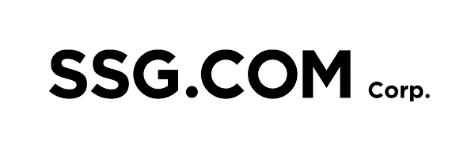 귀교와 학생들의 무궁한 발전을 기원합니다.당사에서 하기와 같이 추천인재 채용을 실시합니다. 
하기의 자격요건에 맞는 인재를 당사 채용담당자 메일로 회신 부탁드립니다.첨부파일
첨부1. 에스에스지닷컴_2021년 N.EO 자동화물류센터 SCM 물류직군 추천채용 공문 및 추천 요강
첨부2. 에스에스지닷컴_추천채용 대상자 명단 회신 양식
별첨1. 에스에스지닷컴_2021년 2021년 N.EO 자동화물류센터 SCM 물류직군 채용공고문
-  하   기  -공고명 : 2021년 N.EO 자동화물류센터 SCM 물류직군 채용모집대상: 2021년 8월 졸업예정자 혹은 기졸업자 지원기간: 2021.07.01 (목) ~ 2021.07.14 (수) 23:00모집부문: NE.O(미래형 자동화물류센터) 현장운영 및 관리전형절차: 서류접수 → 인적성검사(AI역량검사) → 면접전형 → 건강검진 → 최종합격 추천인원: 최대 5명추천채용 대상자 선정 기준물류, 유통 관련 전공자4.5점 기준 학점 3.5점 이상이신 분물류관리사/유통관리사 등 자격증을 보유한 자전공자가 아니더라도 현장관리/운영 업무에 적합한 자추천 회신일: 2021. 07. 09. (금) 14시 限추천 방법: 대상자 선정 후, 별도 첨부된 양식을 작성하여 채용담당자 앞으로 이메일 제출
채용담당자 연락처 : shjeong@nhrcomm.com※ 지원자는 학교추천여부와 상관없이 모집공고 종료일 전 당사 채용홈페이지https://ssg.recruiter.co.kr/ 를 통해 입사지원서 작성 및 제출 완료 필수※ 추천채용 지원자는 서류전형 가산점 혜택 부여 예정주식회사 에스에스지닷컴 / 서울특별시 종로구 우정국로 26, 센트로폴리스 5층 / 인재영입팀추천 채용담당자: 정성훈 매니저 / 02-6959-1790 /shjeong@nhrcomm.com수신: 대학교 취업지원센터장 또는 경력개발센터장참조: 학과 추천채용 담당발신: ㈜에스에스지닷컴제목: 에스에스지닷컴 2021년 N.EO 자동화물류센터 SCM 물류직군 추천채용 인재추천 요청